ROYAL ROAD ELEMENTARY SCHOOLClassroom Materials for Grade 1 French Immersion, 2022-2023(When we request brands, it is because of quality.)2 packages (12) sharpened pencils (Staedtler brand if possible — they last longer)3 erasers (white)3 Glue sticks (large size)1 White Elmer's school glue1 Package Crayola crayons (24) 1 Package Crayola pencil crayons (24)1 Pack Crayola markers (no fine tips)2 Hilroy Exercise books — pages are plain at the top and lined on the bottom (Yellow, 72 pages, 23.1cm x 18cm) *See picture below.2 - 32pg Hilroy notebooksduotangs ( 2 blue, 2 orange, 2 green, 1 red)                                       2 Packages of 4 dry-erase markers (not Dollarama brand)1 twin pocket duotang * See picture below.1 scrapbook (Dollarama)1 box Large Ziploc bags1 box of sandwich bags1 Pack heavy-duty plastic sleevesScissors — good quality (steel blade; not Crayola)1 message bag- Dollarama (Neoprene laptop ones last longer, see picture)2 containers of modelling clay (ex: Play Doh)2 Boxes of Kleenex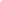 Lunch bagRefillable water bottleIndoor sneakers (laces only if they can tie)"Roomy" book bag (it needs to hold snow pants, lunch bag, communication bag) Full change of clothing, labelled in a Ziploc bag.$32 School fee (Can be paid in School Cash Online or by sending cash or cheque payable toRoyal Road School). Please label and place all school supplies in plastic bag with your child's name on it.                   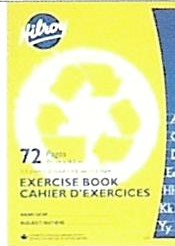 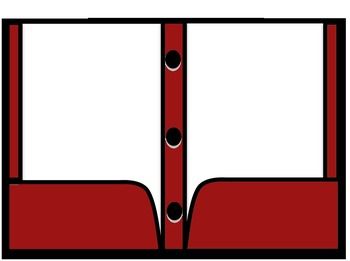 